МБДОУ «Детский сад общеразвивающего вида сприоритетным осуществлением деятельности по физическому развитиюдетей №34 «Крепыш» города Новочебоксарска Чувашской РеспубликиПЛАН-КОНСПЕКТ 
СЮЖЕТНО – РОЛЕВОЙ ИГРЫ «МАГАЗИН»ВО ВТОРОЙ МЛАДШЕЙ ГРУППЫ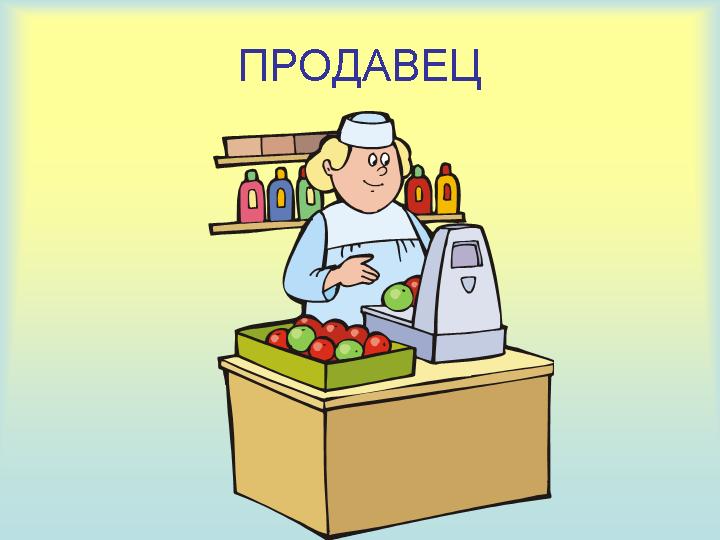                                                       Составила воспитатель: Варикова С.Е.Новочебоксарск 2014г.Программное содержание:Способствовать возникновению игр на темы из окружающей жизни.Углубить знания детей о профессии продавца, о его труде.Формировать умение взаимодействовать в сюжетах с двумя действующими лицами (продавец-покупатель).Поощрять попытки детей самостоятельно подбирать атрибуты; дополнять игровую обстановку недостающими предметами, игрушками.Стимулировать творческую активность детей в игре.Побуждать детей поддерживать диалог со взрослыми, вступать в игровое взаимодействие.Формирование дружеских взаимоотношений.Совершенствовать умение детей согласовывать прилагательные с существительными в роде, числе, падеже; умение детей понимать обобщающее понятие – фрукты, овощи.Воспитывать культуру общения. Активизировать в речи детей слова: продавец, покупатель, касса, весы, чек, покупка, добрый день, до свидание, приходите еще.Предварительная работа:Попросить родителей во время похода в магазин обратить внимание на работу продавца.Показ детям презентации на тему «Продавец».Беседа о профессии продавца, какие товары продает продавец.Рассматривание иллюстраций на тему «В магазине».Дидактическая игра «Магазин». Материал: белый халат(2 шт.), шапочка(2 шт.), весы, гири, муляжи фруктов и овощей, бирочки (открыто, закрыто, перерыв, касса), деньги, кошельки, сумки для продуктов.Ход игры:Ребята, когда я сегодня пришла в детский сад, возле нашей двери нашла корзину. Кажется там что-то есть.( достает записку и читает)Здравствуйте, ребята. Это, я Мишутка написал вам письмо. У меня сегодня день рождение, я пригласил к себе в гости всех лесных жителей. Я очень тороплюсь поэтому прошу вас помочь мне сделать покупки в магазин чтобы накрыть праздничный стол. А пока вы займетесь покупками я наведу порядок в доме. Огромное вам спасибо за вашу отзывчивость. (прилагается список товаров, которые детям нужно будет купить)-Воспитатель: Ребята, выручим Мишутку?-Дети: Да!(воспитатель читает письмо дальше)В магазине возле касс
Продавец встречает нас:
То пакетами шуршит,
То бумагой шелестит.
На весах живая стрелка,
И она быстра, как белка, -
Очень точные весы. 
Мы купили колбасы,
Сыру твёрдого, конфет,
Кошке рыбу на обед.-Воспитатель: Ребята, про кого это стихотворение? Почему вы так думаете? Что делают продавцы?-Ответы детей:-Воспитатель: Хотите поиграть в магазин? Давайте распределим роли. Кто хочет быть продавцом? Кто будет покупать продукты? Какие продукты привезут в магазин? Ящики с овощами и фруктами.(если дети не смогут распределить сами роли, выбираю считалкой продавца)  -Воспитатель: Начинаем играть. Даша будет  продавцом.  Даша раскладывает товар   на витрине. А вы все будете покупателями.Перед входом висит табличка ОТКРЫТО.Покупатели заходят в магазин. -Продавец: Здравствуйте, что желаете?-Воспитатель: Мне нужно купить 1 килограмм груш. Покажите, пожалуйста, какие у вас груши. Мне нравятся вот эти. Сколько стоит 1 килограмм груш? Вот деньги, пробейте чек. -Продавец: Спасибо за покупку, приходите еще._Воспитатель: Досвидания.( Педагог даёт образец поведения покупателя, дети подходят к продавцам, выбирают и покупают овощи и фрукты.) А что это у вас такое красное, круглое, наверное, очень сладкое? ( Педагог закрепляет знания детей о признаках овощей и фруктов.)-Воспитатель:Скажите , что вы купили? Это овощи или фрукты? (Проводится работа по дифференциации понятие «овощи» и «фрукты».)  -Покупатели рассказывают, что они купили, и собираются приобрести ещё.  Вот эти бананы не берите. У них кожура очень тёмная. Они уже испортились. Выберите что-нибудь другое... ( Дети покупают товар, воспитатель подсказывает через описание признаков название того, что они забыли.)-Воспитатель: Всё купили? Все продукты приобрели. Кто купил колбасу и сыр для бутербродов? Яйца? Курочку? Молоко и сахарную для блинчиков? Овощи для салата?......- Ребята в магазине перерыв(меняет табличку ПЕРЕРЫВ)(Стук в дверь заходит Мишутка). Забирает у детей их покупки и благодарит им за помощь).(Обобщение от лица Мишутки)-Мишутка: Ребята, а куда вы ходили за покупками? (магазин)  А кто вам продавал товар? (продавец)  А что вы купили? (продукты) Кем вы были когда ходили в магазин? (покупателями) А зачем вы ходили в магазин? (за продуктами) –Ребята, вы меня очень выручили, без вас бы я ничего не успел. А за то что вы оказались такими отзывчивыми, добрыми, я для вас принес угощенье.(Воспитатель раздает всем конфеты)Игра заканчивается.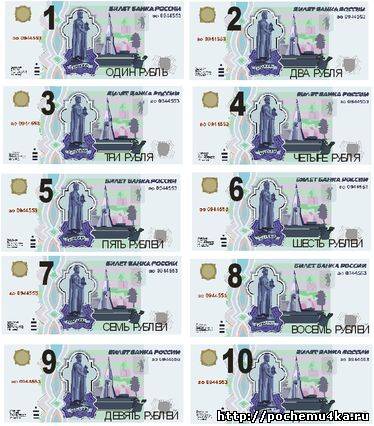 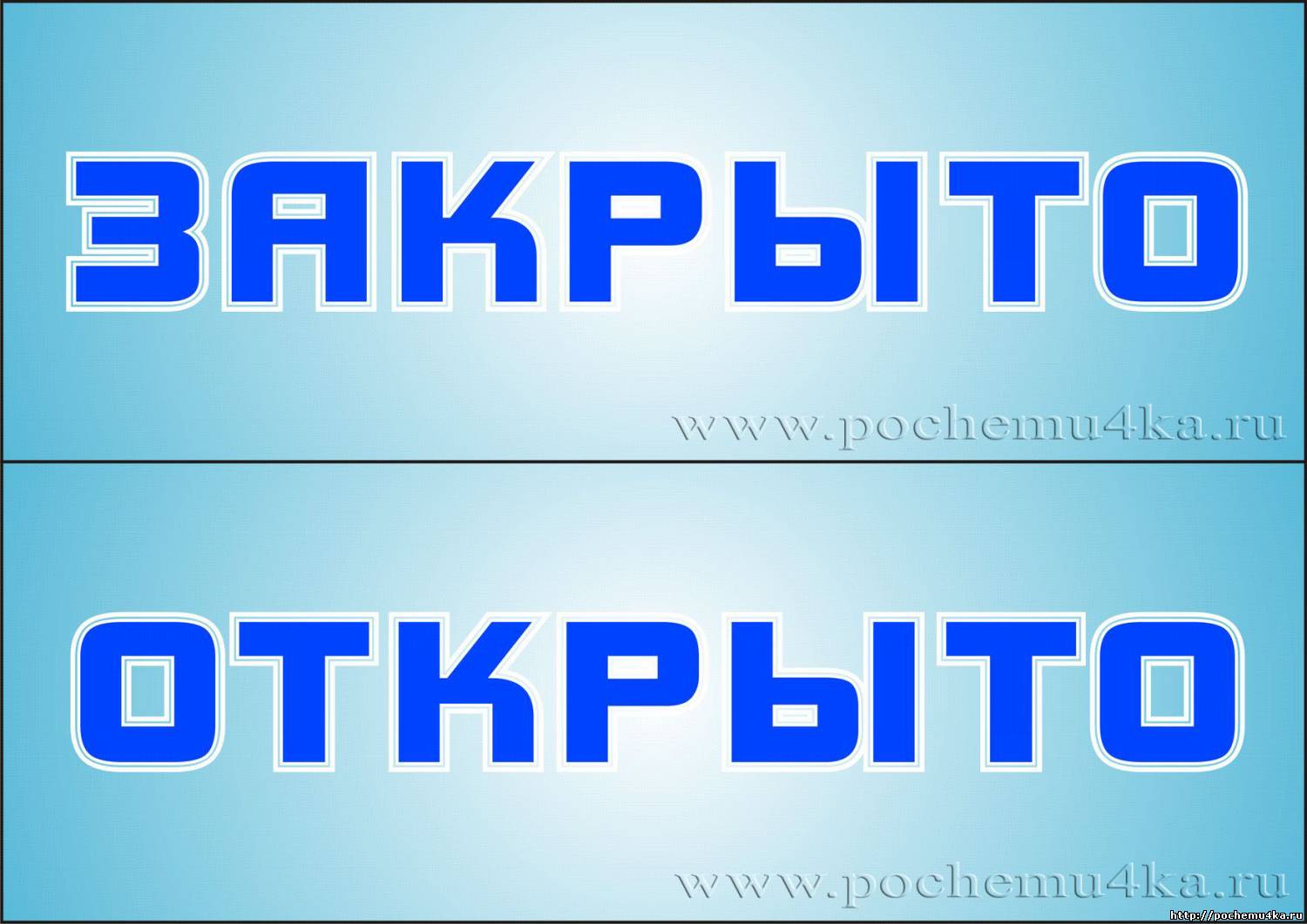 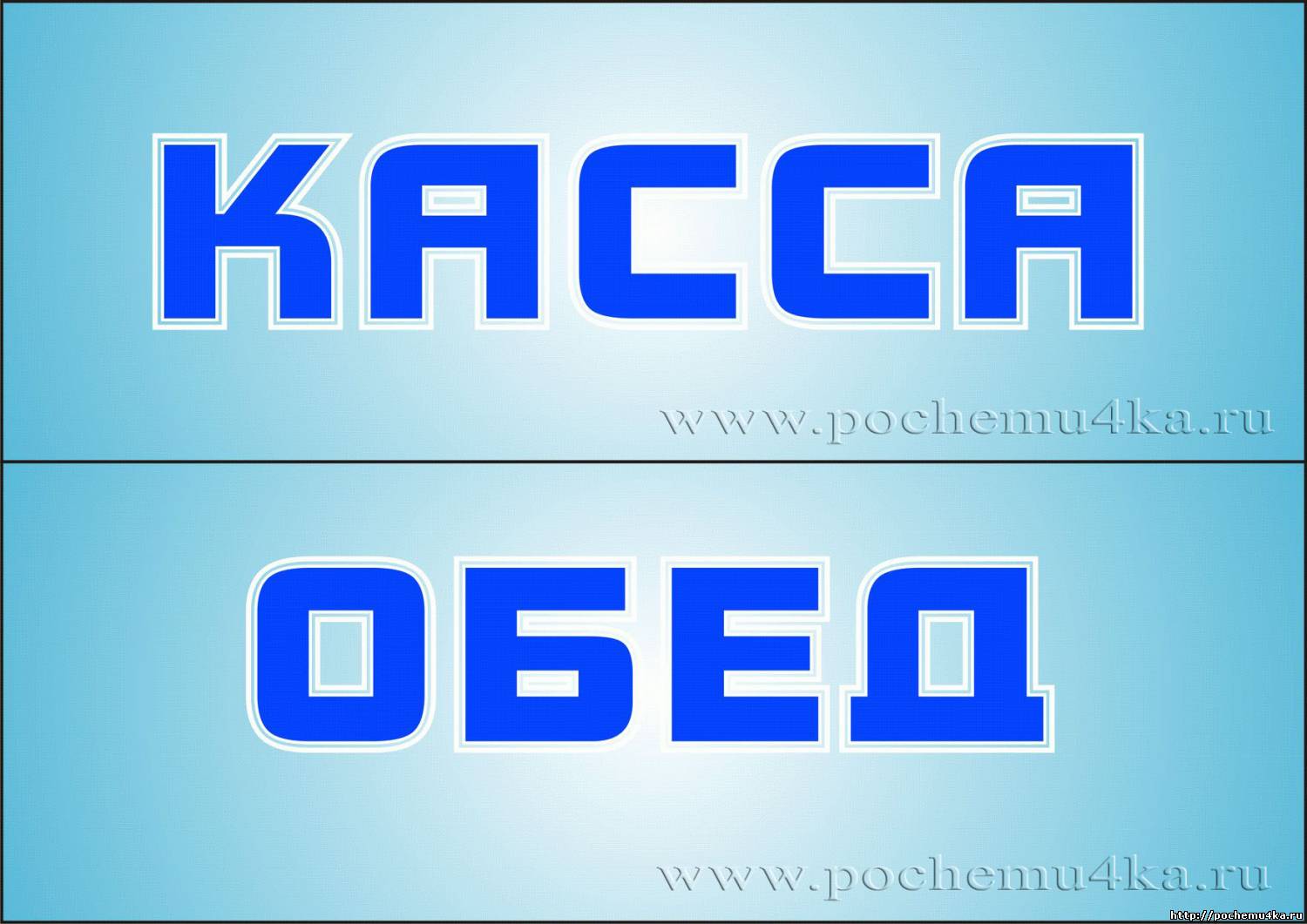 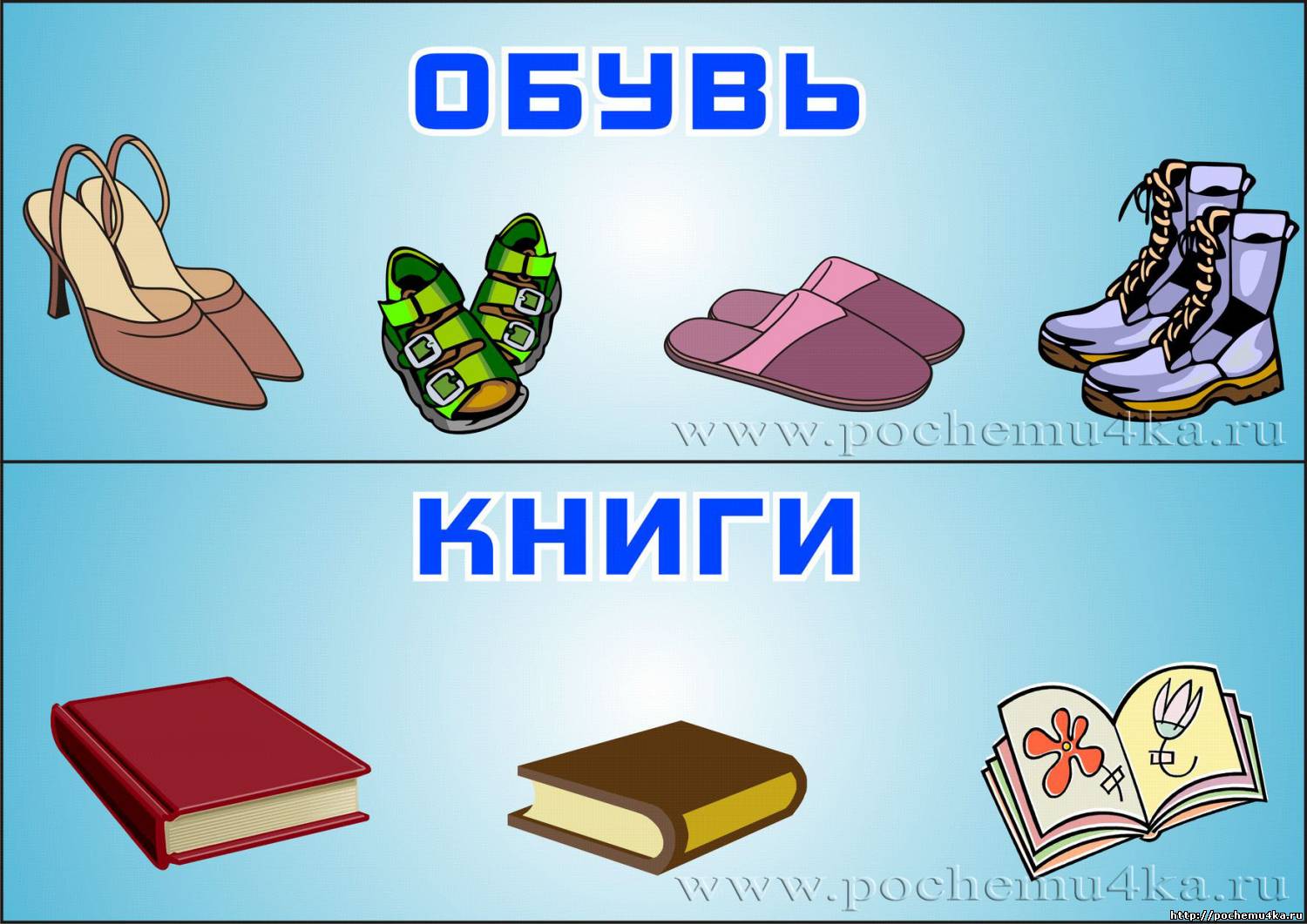 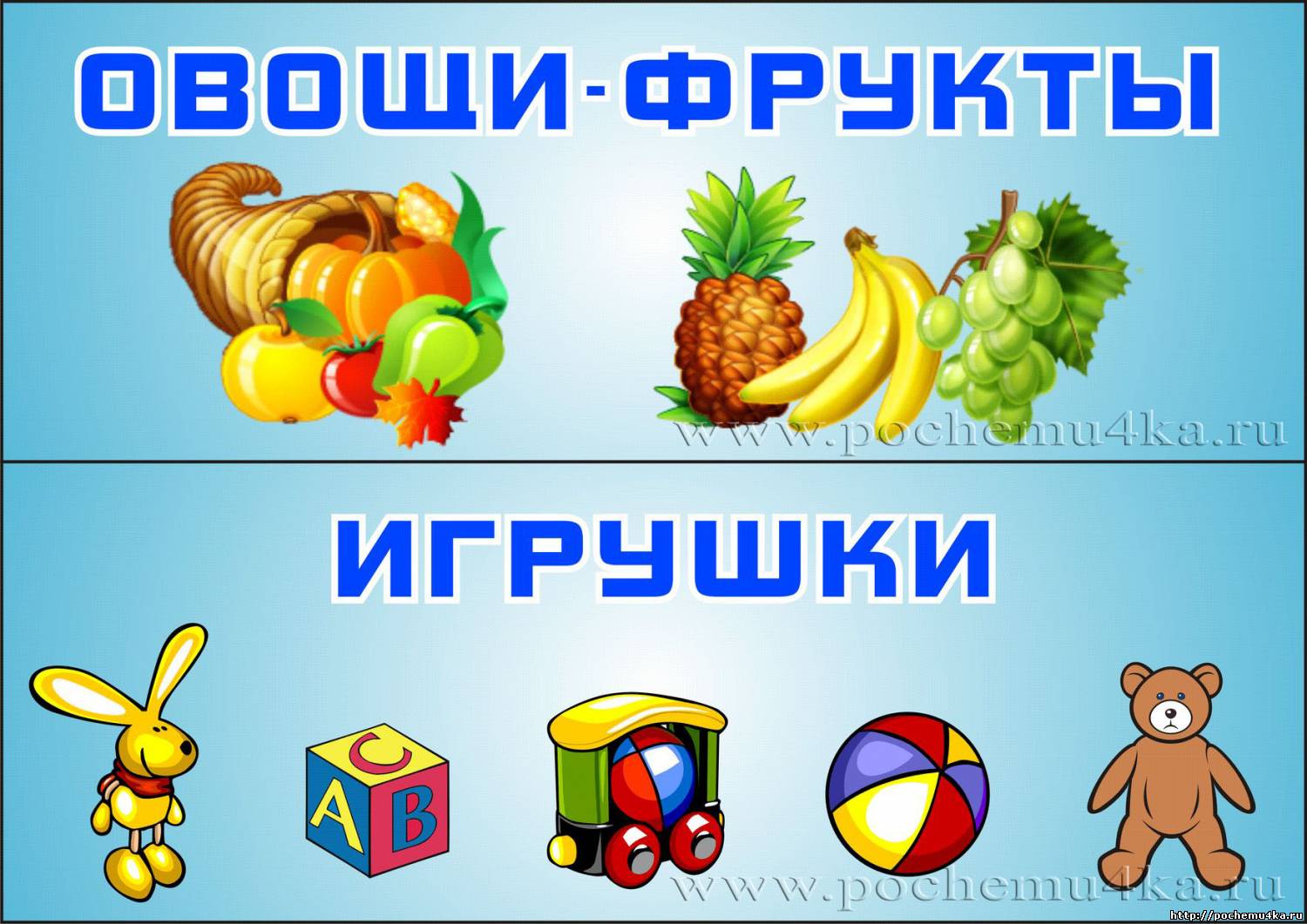 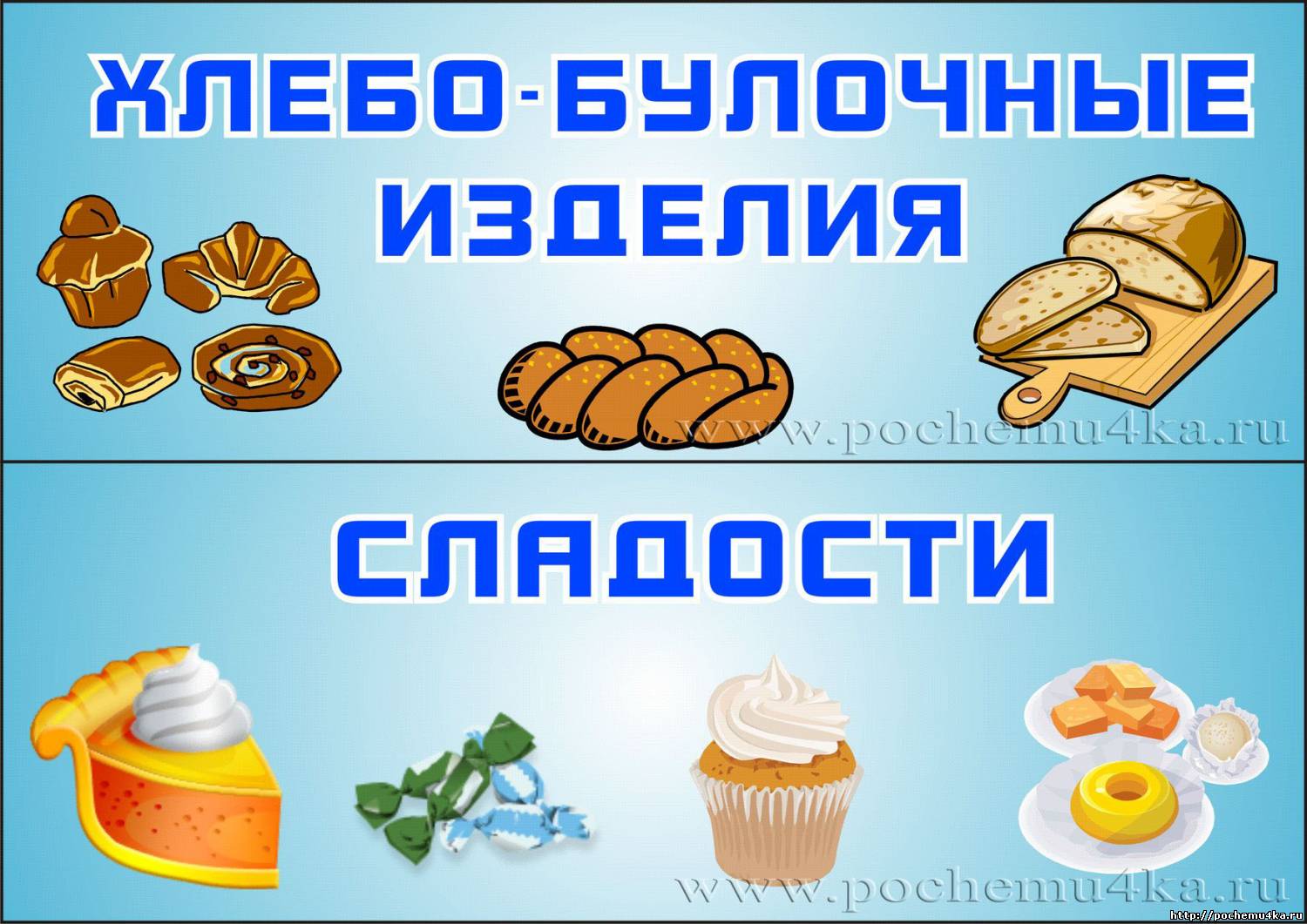 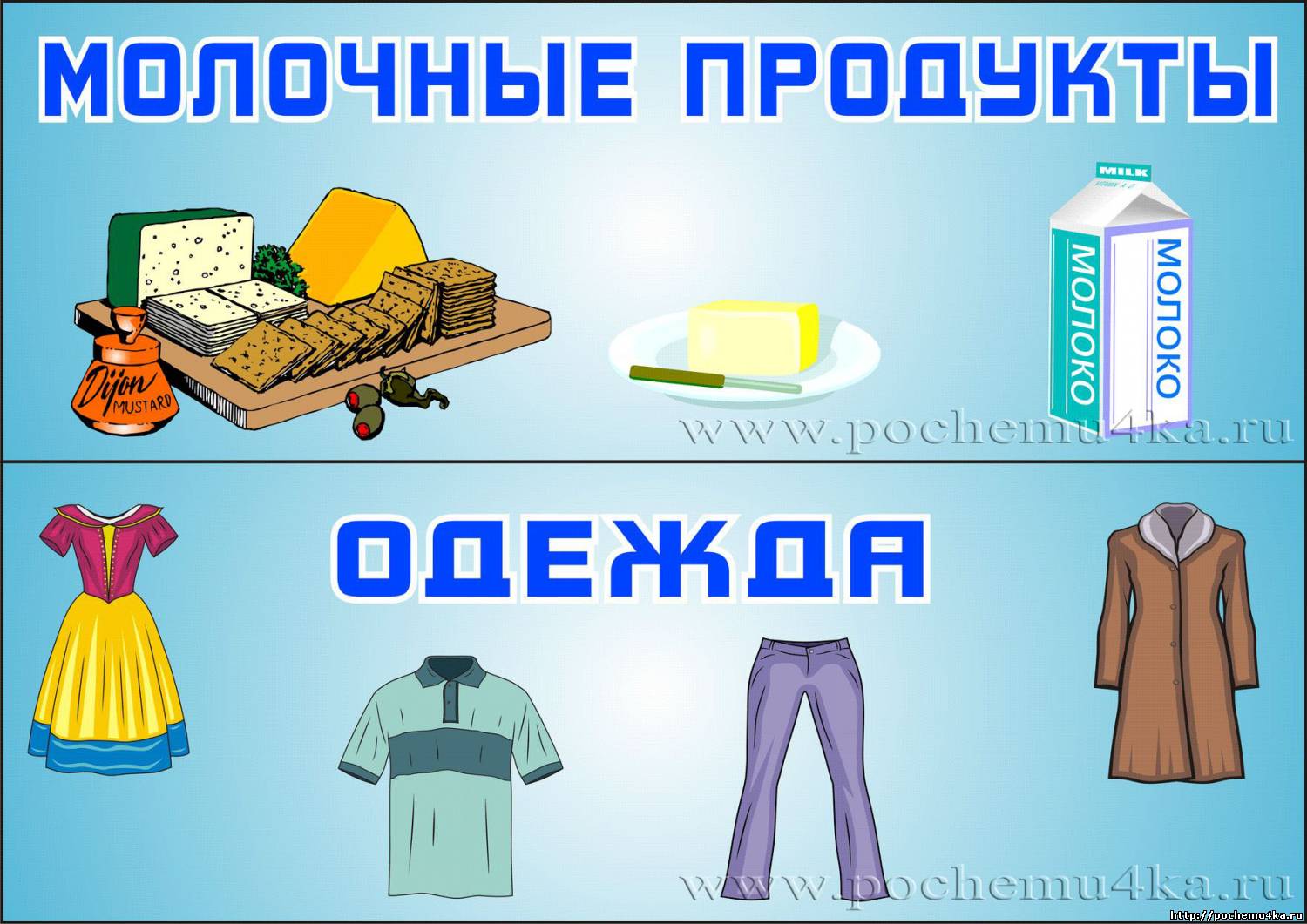 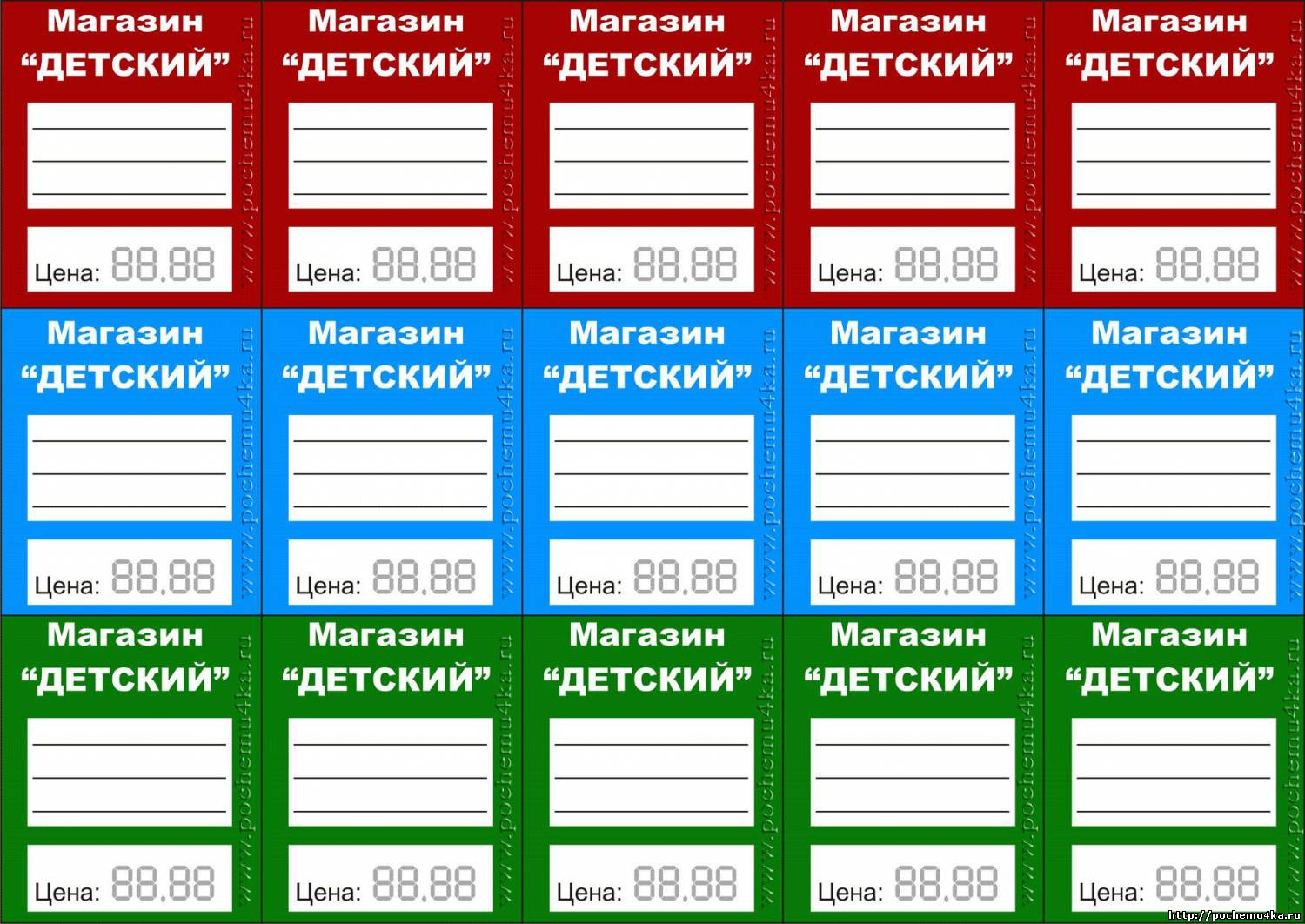 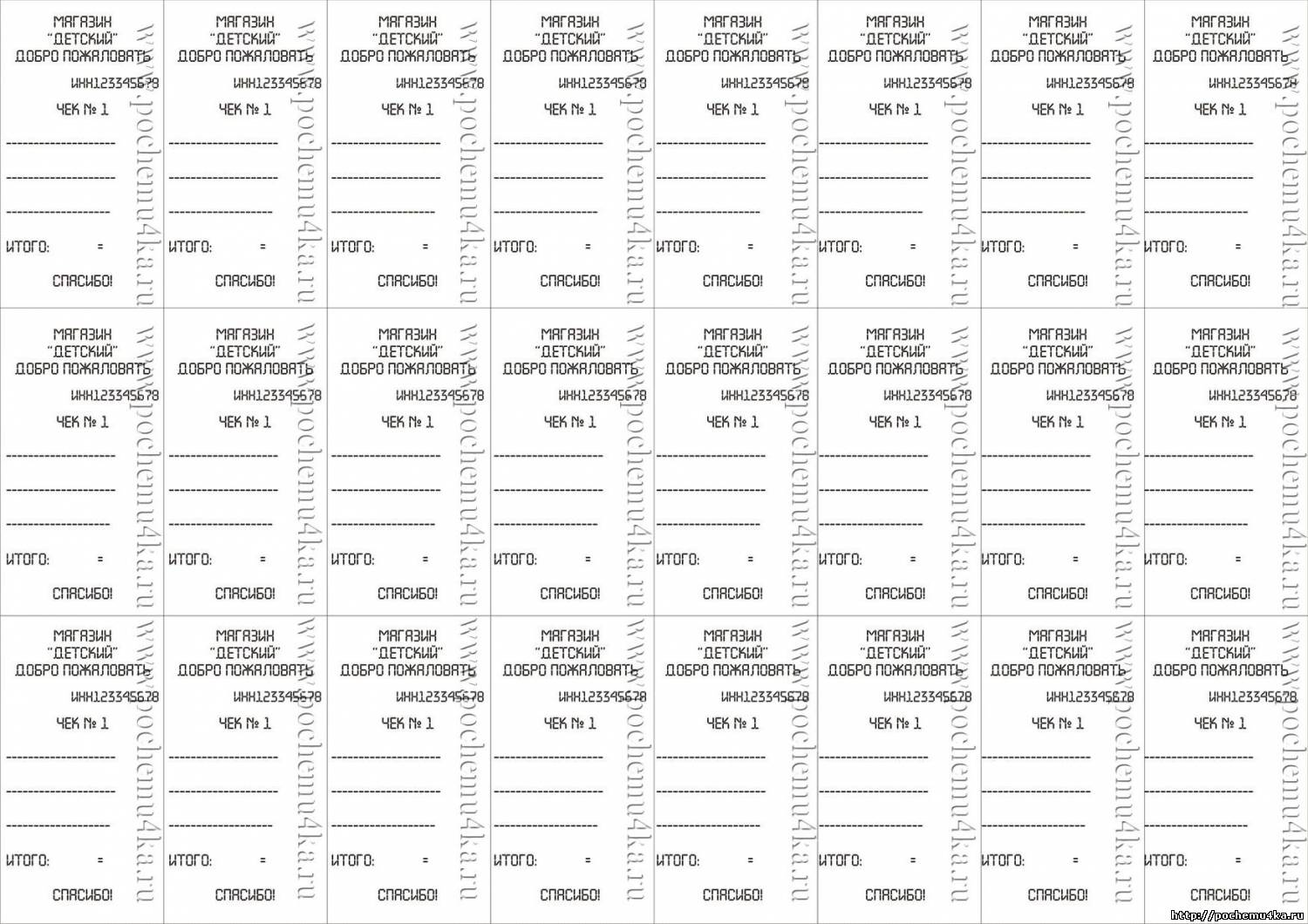 